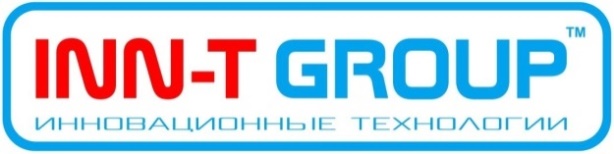 Анкета-заявка и исходные данныедля расчёта толщины покрытия R-COMPOSIT®(для гидроизоляции объектов, кроме кровель).1.Заказчик:___________________________________________________________________2. Ф.И.О. контактного лица____________________________________________________3. Местоположение объекта (название города или населенного пункта): _____________________________________________________________________________4. Назначение и вид объекта (фундамент, санузел, балкон, бассейн, другое): _____________________________________________________________________________5. Вид основания (бетон, штукатурка, плитка и т.п.):_____________________________________________________________________________6. Цель проведения работ, описание проблемы:  __________________________________________________________________________________________________________________________________________________________7. Площадь (кол-во м²):  _______________________________________________________8. Планируемая температура воздуха при проведении работ по гидроизоляции: _____9. Требования к цвету готового покрытия (цвет по таблице RAL, нет требований, требование нежесткое): ________________________________________________________10. Дополнительная информация (отсыпка фундамента грунтом, монтаж плитки на покрытие, и т.п.): __________________________________________________________________________________________________________________________________________________________МП					_______________/_____________________							подпись                      ФИО